T.C.KARTAL KAYMAKAMLIĞIATALAR MESLEKİ VE TEKNİK ANADOLU LİSESİ MÜDÜRLÜĞÜ(Mesleki ve Teknik Anadolu LiseleriMerkezi sınavla öğrenci alan Mesleki ve Teknik Anadolu LiseleriÖzel Meslek Liseleriiçin Stratejik Plan Kılavuzu)2019-2023STRATEJİK PLANIARALIK 2019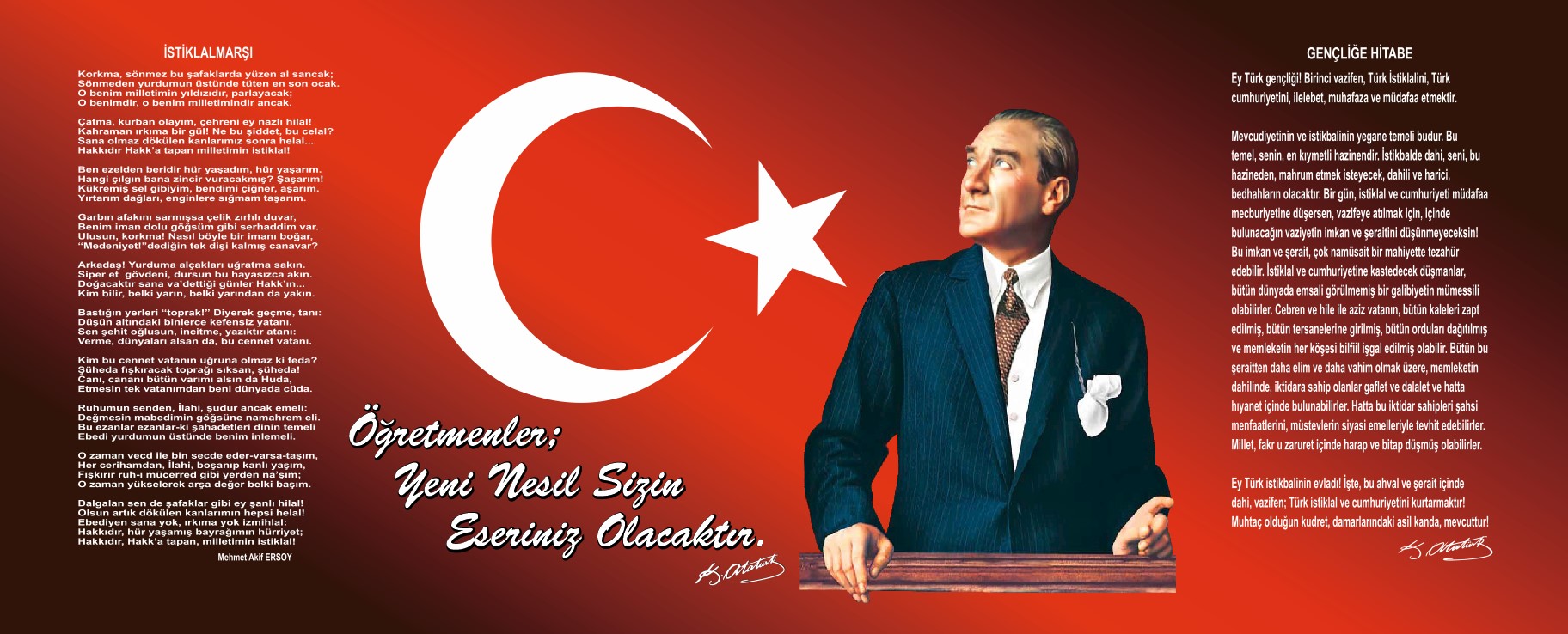 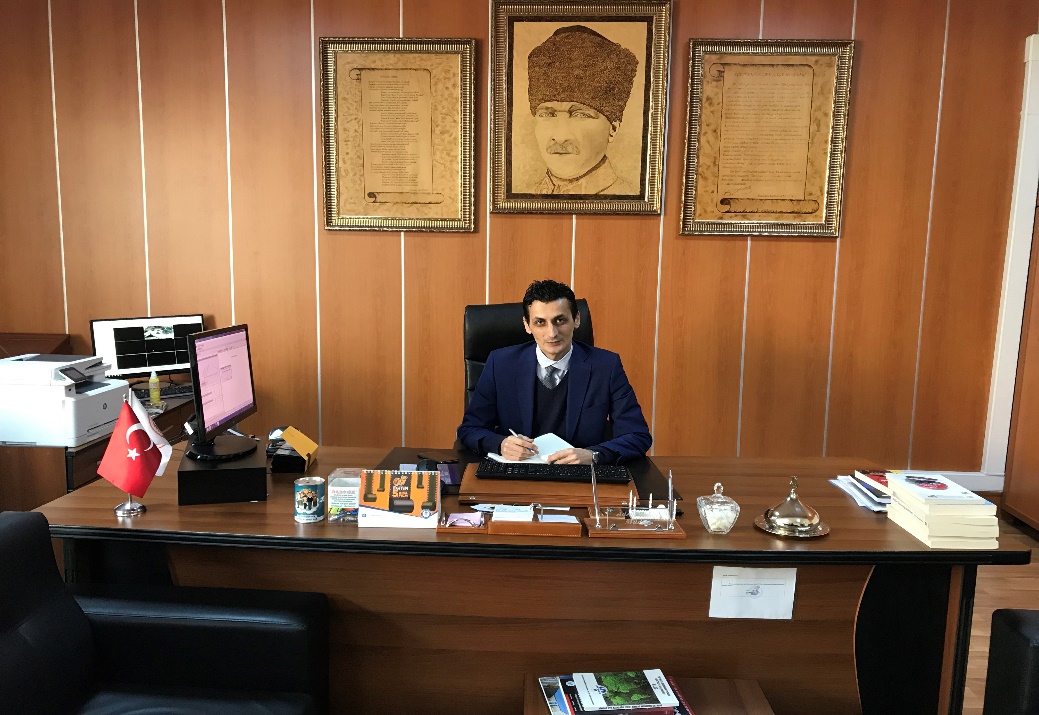 SunuşDünyada meydana gelen sosyal, kültürel, siyasal, ekonomik ve teknolojik değişmeler, beraberinde bu gelişmelere örgütsel düzeyde ayak uydurma zorunluluğu getirmiş ve bu uyumun sağlanması bizleri strateji, örgüt kültürü, yerelleşme, şeffaflık gibi kavramlarla tanıştırmıştır. Bu kavramlara stratejik   planlama, stratejik amaç, stratejik yöntem, misyon, vizyon gibi kavramlarda eklenerek eğitimde yeni bir anlayışın varlığı kendini hissettirmiştir. Hatta  eğitim  kurumlarında  yeni yaklaşımlar ve uygulamaların yaşama geçirilmesi, bir zorunluluk haline gelmiştir. Eğitim  sisteminin  vazgeçilmez  ve  temel  unsuru  olan  okullar, toplumların  kültürel zenginliklerini yaşatabilmeleri   ve  çağın  gelişmelerine  yön vermekte etkin olabilmeleri için, stratejik öneme sahip kurumların en başta gelenidir. Bu açıdan okulların kendilerinden beklenen işlevleri yerine getirebilmeleri, iyi bir planlamaya ve bu planın etkin bir şekilde uygulanmasına bağlıdır. Okulların  çevreyle uyumlu olması, çevreyi değişime hazırlayabilecek, yenilikleri gerçekleştirebilecek, açık ve dışa dönük stratejiler geliştirebilecek bir uygulamaya gitmesi hedeflerin gerçekleşmesi için bir zorunluluktur. Değişim sürecinde etkili bir yöntem olarak ifade edilen stratejik planlama, çevresel etkenleri odak unsur alarak, çevresel etkenleri odak unsur alarak, geleceği doğru tahmin etmeyi ve karşılaşılan sorunları daha kolay çözebilmeyi öngören bir yaklaşımdır.Adem BEKEROkul MüdürüİçindekilerSunuş	3İçindekiler	4BÖLÜM I: GİRİŞ ve PLAN HAZIRLIK SÜRECİ	5BÖLÜM II: DURUM ANALİZİ	6Okulun Kısa Tanıtımı 	6Okulun Mevcut Durumu: Temel İstatistikler	7PAYDAŞ ANALİZİ	12GZFT (Güçlü, Zayıf, Fırsat, Tehdit) Analizi	14Gelişim ve Sorun Alanları	16BÖLÜM III: MİSYON, VİZYON VE TEMEL DEĞERLER	19MİSYONUMUZ 	19VİZYONUMUZ 	19TEMEL DEĞERLERİMİZ 	19BÖLÜM IV: AMAÇ, HEDEF VE EYLEMLER	21TEMA I: EĞİTİM VE ÖĞRETİME ERİŞİM	21TEMA II: EĞİTİM VE ÖĞRETİMDE KALİTENİN ARTIRILMASI	24TEMA III: KURUMSAL KAPASİTE	28V. BÖLÜM: MALİYETLENDİRME	32BÖLÜM I: GİRİŞ ve PLAN HAZIRLIK SÜRECİ2019-2023 dönemi stratejik plan hazırlanması süreci Üst Kurul ve Stratejik Plan Ekibinin oluşturulması ile başlamıştır. Ekip tarafından oluşturulan çalışma takvimi kapsamında ilk aşamada durum analizi çalışmaları yapılmış ve durum analizi aşamasında paydaşlarımızın plan sürecine aktif katılımını sağlamak üzere paydaş anketi, toplantı ve görüşmeler yapılmıştır. Durum analizinin ardından geleceğe yönelim bölümüne geçilerek okulumuzun amaç, hedef, gösterge ve eylemleri belirlenmiştir. Çalışmaları yürüten ekip ve kurul bilgileri altta verilmiştir.STRATEJİK PLAN ÜST KURULUBÖLÜM II: DURUM ANALİZİDurum analizi bölümünde okulumuzun mevcut durumu ortaya konularak neredeyiz sorusuna yanıt bulunmaya çalışılmıştır. Bu kapsamda okulumuzun kısa tanıtımı, okul künyesi ve temel istatistikleri, paydaş analizi ve görüşleri ile okulumuzun Güçlü Zayıf Fırsat ve Tehditlerinin (GZFT) ele alındığı analize yer verilmiştir.Okulun Kısa TanıtımıOkulumuz; Kartal İlçemiz Şehit Öğretmen Hüseyin Ağırman Teknik ve Endüstri Meslek Lisesi bünyesindeki 24 derslikli binası ve atölye binalarından biri ayrılarak 973348 Kurum Koduyla  ATALAR MESLEKİ VE TEKNİK ANADOLU LİSESİ ( Anadolu Teknik Lisesi, Anadolu  Meslek Lisesi) olarak Milli Eğitim Bakanlığı Erkek Teknik Öğretim Genel Müdürlüğünün 27/08/2010 tarih ve B.08.ETÖ.0.00.06.02/160.01/3821 sayılı oluru ile 20 Eylül 2010 tarihinden itibaren eğitim öğretime başlamıştır.18/06/2014 tarih B105.01/2521801 sayılı olur ile  Atalar Mesleki ve Teknik Anadolu Lisesi adını almıştır.Okul derslik binası ve Atölye binası olmak üzere bağımsız iki binadan (kısımdan) oluşmaktadır. Derslik binasında hâlihazırda 26 derslik ve sonradan ihtiyaç nedeniyle dersliğe dönüştürülen 4 adet küçük derslikle toplam 30 derslik, atölye binasında ise Mobilya İç Mekân Tasarımı Atölyeleri, Elektrik Elektronik Teknolojisi Alanı atölyeleri, Motorlu Araçlar Teknolojisi Alanı Atölyeleri ve hizmet odaları bulunmaktadır.Okulumuz ana binasında 30 derslik, 5 laboratuvar, 1 Müdür odası, 7 Md. Yardımcısı odası, rehberlik servisi, öğretmenler odası, toplantı salonu, kütüphane, memur odaları, fotokopi odası, arşiv, kazan dairesi ile öğretmen ve öğrenci lavaboları bulunmaktadır. Ayrıca ana bina ile bütünleşik Kapalı spor salonu, kondisyon salonu ve eklentileri bulunmaktadır. Atölye binasında Alanlara ait atölyeler ve diğer hizmet odaları bulunmaktadır. Okul bahçesinde okul kantini, halı saha, açık oyun alanları ve otopark bulunmaktadır.Okulun Mevcut Durumu: Temel İstatistiklerOkul KünyesiOkulumuzun temel girdilerine ilişkin bilgiler altta yer alan okul künyesine ilişkin tabloda yer almaktadır.Temel Bilgiler Tablosu- Okul Künyesi Çalışan BilgileriOkulumuzun çalışanlarına ilişkin bilgiler altta yer alan tabloda belirtilmiştir.Çalışan Bilgileri TablosuOkulumuz Bina ve Alanları	Okulumuzun binası ile açık ve kapalı alanlarına ilişkin temel bilgiler altta yer almaktadır.Okul Yerleşkesine İlişkin Bilgiler Sınıf ve Öğrenci BilgileriOkulumuzda yer alan sınıfların öğrenci sayıları alttaki tabloda verilmiştir.Donanım ve Teknolojik KaynaklarımızTeknolojik kaynaklar başta olmak üzere okulumuzda bulunan çalışır durumdaki donanım malzemesine ilişkin bilgiye alttaki tabloda yer verilmiştir.Teknolojik Kaynaklar TablosuGelir ve Gider BilgisiOkulumuzun genel bütçe ödenekleri, okul aile birliği gelirleri ve diğer katkılar da dâhil olmak üzere gelir ve giderlerine ilişkin son iki yıl gerçekleşme bilgileri alttaki tabloda verilmiştir.PAYDAŞ ANALİZİKurumumuzun temel paydaşları öğrenci, veli ve öğretmen olmakla birlikte eğitimin dışsal etkisi nedeniyle okul çevresinde etkileşim içinde olunan geniş bir paydaş kitlesi bulunmaktadır. Paydaşlarımızın görüşleri anket, toplantı, dilek ve istek kutuları, elektronik ortamda iletilen önerilerde dâhil olmak üzere çeşitli yöntemlerle sürekli olarak alınmaktadır.Paydaş anketlerine ilişkin ortaya çıkan temel sonuçlara altta yer verilmiştir: Öğrenci Anketi Sonuçları:Katılan Sayısı:(141 kişi 136Erkek-5Kız)Güçlü Yönler                    
-Öğrenciler okul yönetici, çalışanlar ve öğretmenlerle rahatlıkla iletişim kurabilmektedirler.
-Sorunların öğretmenler ve yöneticiler tarafından dikkate alınması %52
-Öğrencilere, öğretmenlere, çalışanlara güven duymaktadırlar.
-Öğrenciler okulda kendini güvende hissetmektedirler.
-Okul temsilcilerinin demokratik sistemle seçilmesi.
-Sınıf içi kararlarda öğrencilerin ve öğretmenlerin görüşlerinin alınması.
-Öğrenciler istedikleri belgelere zamanında ulaşabilmektedir.
-Derse aktif olarak katılabilmektedirler.
-Nöbetçi öğretmenler, teneffüslerde sorunlara müdahale etmektedirler.
-Okulun fiziki yapısı yeterlidir.
-Kantindeki ürünler beğenilmekte, temiz ve sağlıklı olmaktadır.
-Öğrencilere sınavlarda verilen notlarda, ödüllerde, adil ve tarafsız davranılmaktadır.
-Okulda milli ve manevi, temel ahlaki değerler benimsetilmektedir.
-Atölyelerde kurallar uygulanarak, teçhizatlar kullandırılır.
-Okulda öğrenilen bilgileri, işletmelerde kullanılabiliyor.
  Zayıf Yönler
-Sınıf temsilcilerinin dilek, öneri ve şikayetleri ilgili kişilere ulaştıramaması.
-Sorunların öğretmenler ve yöneticiler tarafından dikkate alınmaması %48
-Okula iletilen istek ve önerilere cevap alınamaması.
-Rehberlik hizmetlerinin tam olarak alınamaması
-Öğrencilerin kendileri ile ilgili kararlarda görüşlerinin alınmaması.
-Derslerin seviyelerine uygun işlenmemesi
-Ders programlarının öğrencilerin ders verimliliğini olumsuz etkilemesi.
-Derslerde farklı yöntemler kullanılmaktadır.
-Teorik bilgilerin uygulanma imkanı bulunmaması.
-Kantin fiyatları pahalıdır.
-Sosyal-kültürel faaliyetler yetersizdir.
-Kulüp çalışmalarının düzenli yapılmaması.Öğretmen Anketi Sonuçları:Katılan Sayısı:(54 kişi 29Erkek-25Kadın)Güçlü Yönler
-Çalışanlar, almış oldukları rehberlik hizmetleri, seminer ve kurslardan memnun olduklarını belirtmişlerdir.
- Yöneticilerden, hizmet için faaliyetlerine katılım için, mesleki destek aldıklarını
-İletişim ve bilgilendirme, doğrulardan zamanında haberdar olma 
-Çalışanların görevleriyle ilgili yetki ve sorumluluk olması %80 -Alınan seminer, kurs ve rehberlik hizmetlerini yeterli olması -Yöneticilerden mesleki destek, hizmet içi faaliyetlerine katılım desteği alınması
-Duyurulardan zamanında haberdar olunması İletişim ve bilgilendirmenin zamanında yapılması.
-Çalışanların görevleri ile ilgili yetki ve sorumluluğu alabilmesi.
-Şikayet ve önerilerin dikkate  alınması
-Ödüllendirmenin olması, ve tarafsızlığı olması.
-Misyon ve vizyonun tüm çalışanlar tarafından belirlenmesi ve benimsenmesi.
-Yöneticinin takım çalışmalarını destekleyip, değişim yaratacak fikirlere destek olması.
-Araç gereçlerin eksiksiz ve ulaşılabilir olması.
-Güvenlik hizmetlerinin ve okul temizliğinin eksiksiz olması.
-Sağlık hizmetleri için yapılan hizmetler(evrak) zamanında yapılması.
-Atölyelerin teknik yapısı, atölyelerde öğretmen ve öğrencilere sunulan hizmetlerinin yeterli olması.
-(Genel olarak memnuniyet %85)
 Zayıf Yönler
-Performansı etkileyen sebeplerin araştırılması.
-Performansları yükseltmek için önlem alınması.
-Çalışanlara yönelik yapılan sosyal, Kültürel faaliyetlerin azlığı
-Sosyal hizmet ve sosyal tesis yetersizliği.Veli Anketi Sonuçları:Katılan Sayısı:(108 kişi 47Erkek-61Kadın)Güçlü Yönler- İhtiyaç duyulduğunda telefonla idareci, öğretmen  ve çalışanlarla iletişim kurulmaktadır.-Dilek, öneri  ve şikayetler  dikkate alınmaktadır.-Okulun  yönetici, öğretmen ve personeline güven duyulmaktadır.  %75,6-Rehberlik servisinde yönlendirme  yapılmaktadır.-Okulda güvenlik önlemleri  alınmaktadır.-Okul idaresi alınacak kararlarda, görüşleri  dikkate almaktadır.-Öğrenci  işlerinden  memnuniyet   %80’dir- Ders programları ve derslerin işlenişinde memnuniyet  %67’dir-Sınıf ortamı  fiziksel ve dersin  işlenişi yönünden beklentiyi  karşılamaktadır.-Ders araç ve gereçleri  yeterlidir.   %70-Ders arasındaki  teneffüs  ve  öğle arası dinlenme ve ihtiyaçları  karşılama yönünden  yeterlidir.-Nöbetçi  öğretmen,   sorunlara zamanında müdahale etmektedir.-Fiziki  ortam temiz  ve  bakımlıdır.-Kantin  yemekleri,  temiz  ve   sağlıklıdır-Sosyal  ve  kültürel  faaliyet.-Değerlendirme  ödül, takdir,  teşekkür.- Okul,  öğrenciye  olumlu  davranış  kazandırıyor.-Atölye  eğitimleri  yeterlidir.Zayıf Yönler -Veli  temsilcileri , tüm velileri temsil  etmemektedir.-Sınıf  velileri  arasında  iletişim kurulamamaktadır.   GZFT (Güçlü, Zayıf, Fırsat, Tehdit) Analizi Okulumuzun temel istatistiklerinde verilen okul künyesi, çalışan bilgileri, bina bilgileri, teknolojik kaynak bilgileri ve gelir gider bilgileri ile paydaş anketleri sonucunda ortaya çıkan sorun ve gelişime açık alanlar iç ve dış faktör olarak değerlendirilerek GZFT tablosunda belirtilmiştir. Dolayısıyla olguyu belirten istatistikler ile algıyı ölçen anketlerden çıkan sonuçlar tek bir analizde birleştirilmiştir.Kurumun güçlü ve zayıf yönleri donanım, malzeme, çalışan, iş yapma becerisi, kurumsal iletişim gibi çok çeşitli alanlarda kendisinden kaynaklı olan güçlülükleri ve zayıflıkları ifade etmektedir ve ayrımda temel olarak okul müdürü/müdürlüğü kapsamından bakılarak iç faktör ve dış faktör ayrımı yapılmıştır. İç Faktörler Güçlü YönlerZayıf YönlerDış Faktörler FırsatlarTehditlerÖrnek: Gelişim ve Sorun AlanlarıGelişim ve sorun alanları analizi ile GZFT analizi sonucunda ortaya çıkan sonuçların planın geleceğe yönelim bölümü ile ilişkilendirilmesi ve buradan hareketle hedef, gösterge ve eylemlerin belirlenmesi sağlanmaktadır. Gelişim ve sorun alanları ayrımında eğitim ve öğretim faaliyetlerine ilişkin üç temel tema olan Eğitime Erişim, Eğitimde Kalite ve kurumsal Kapasite kullanılmıştır. Eğitime erişim, öğrencinin eğitim faaliyetine erişmesi ve tamamlamasına ilişkin süreçleri; Eğitimde kalite, öğrencinin akademik başarısı, sosyal ve bilişsel gelişimi ve istihdamı da dâhil olmak üzere eğitim ve öğretim sürecinin hayata hazırlama evresini; Kurumsal kapasite ise kurumsal yapı, kurum kültürü, donanım, bina gibi eğitim ve öğretim sürecine destek mahiyetinde olan kapasiteyi belirtmektedir.Gelişim ve sorun alanlarına ilişkin GZFT analizinden yola çıkılarak saptamalar yapılırken yukarıdaki tabloda yer alan ayrımda belirtilen temel sorun alanlarına dikkat edilmesi gerekmektedir. Gelişim ve Sorun AlanlarımızBÖLÜM III: MİSYON, VİZYON VE TEMEL DEĞERLEROkul Müdürlüğümüzün Misyon, vizyon, temel ilke ve değerlerinin oluşturulması kapsamında öğretmenlerimiz, öğrencilerimiz, velilerimiz, çalışanlarımız ve diğer paydaşlarımızdan alınan görüşler, sonucunda stratejik plan hazırlama ekibi tarafından oluşturulan Misyon, Vizyon, Temel Değerler; Okulumuz üst kurulana sunulmuş ve üst kurul tarafından onaylanmıştır.MİSYONUMUZ Milli Eğitim Temel Kanununun genel amaç ve ilkelerine uygun olarak Mesleki ve Teknik eğitimde Bilimsel-Teknolojik esaslara uygun; yenilikçi, , programlı çalışan, disiplinli, sorgulayan, araştıran, yüksek öğretimi kendisine hedef koyan, sürekli gelişen çağın gereklerine göre endüstri kuruluşlarının ihtiyacı olan vasıflı  teknik elemanları yetiştiren, milli ve ahlaki değerleri özümsemiş, yeniliklere açık, idealist, özgüvene sahip, hayatı ve insanları seven, onurlu bireyler yetiştirmek için varız.VİZYONUMUZ Geleceğimiz  Türkiye'sine Avrupa standartlarında eğitim veren, yaşam becerilerine sahip sanayinin ihtiyacı olan kalifiye insan gücü yetiştiren öncü bir okul olmak.TEMEL DEĞERLERİMİZ 1)"Ben" değil, "Biz" bilincine sahibiz. Bütün problemlerin; yönetim, öğretmenler ve personel ile birlikte, grup davranışı anlayışı içinde çözülebileceğine inanır ve bunu sağlamak için çalışırız.2)Öğrencilerin, öğrenmeye karşı istekli ve belirli bir öğrenme potansiyeline sahip olduğuna inanır; öğrenciyi merkez alan etkili bir meslek eğitimini benimseriz.3)Öğrencilere, topluma kolay ve sağlıklı uyum sağlayabilecekleri, sosyo-kültürel ve ekonomik kalkınmayı destekleyici davranışlar kazandırmaya çalışırız.4)Öğrencilerimizi Atatürk ilke ve inkılaplarına ve anayasada ifadesini bulan Atatürk milliyetçiliğine bağlı, demokratik ve laik davranışları benimseyen bireyler olarak yetiştirmeleri için çalışırız.9BÖLÜM IV: AMAÇ, HEDEF VE EYLEMLERTEMA I: EĞİTİM VE ÖĞRETİME ERİŞİMStratejik Amaç 1:  Kayıt bölgemizde yer alan bütün lise kademesindeki öğrencilerin okullaşma oranlarını artıran, uyum ve devamsızlık sorunlarını gideren, onlara katılım ve tamamlama imkânı sunan etkin bir eğitim ve öğretime erişim süreci hâkim kılınacaktır.Stratejik Hedef 1.1:  Kayıt bölgemizde yer alan lise kademesindeki öğrencilerin okullaşma oranları artırılacak, uyum, devamsızlık, katılım ve tamamlama sorunları giderilecektir.Performans Göstergeleri EylemlerTEMA II: EĞİTİM VE ÖĞRETİMDE KALİTENİN ARTIRILMASIBu tema altında akademik başarı, sınav kaygıları, sınıfta kalma, ders başarıları ve kazanımları, disiplin sorunları, öğrencilerin bilimsel, sanatsal, kültürel ve sportif faaliyetleri yer almaktadır. Stratejik Amaç 2:    Öğrencilerimizin gelişen dünyaya uyum sağlayacak şekilde donanımlı bireyler olabilmesi için eğitim ve öğretimde kalite artırılacaktır. Stratejik Hedef 2.1:   Öğrenme kazanımlarını takip eden ve başta veli, okul ve öğrencilerimizin yakın çevresi olmak üzere tüm paydaşları sürece dâhil eden bir yönetim anlayışı ile öğrencilerimizin akademik başarıları artırılacaktır.Performans GöstergeleriEylemlerStratejik Hedef 2.2:  Öğrencilerimizin bilimsel, kültürel, sanatsal, sportif ve toplum hizmeti alanlarında etkinliklere katılımı artırılacak, yetenek ve becerileri geliştirilecektir. Performans GöstergeleriEylemlerTEMA III: KURUMSAL KAPASİTEStratejik Amaç 3: Okulumuzun beşeri, mali, fiziki ve teknolojik unsurları ile yönetim ve organizasyonu, eğitim ve öğretimin niteliğini ve eğitime erişimi yükseltecek biçimde geliştirilecektir.Stratejik Hedef 3.1: Okulumuz personelinin mesleki yeterlilikleri ile iş doyumu ve motivasyonları artırılacaktır.Performans GöstergeleriEylemlerStratejik Hedef 3.2: Okulumuzun mali ve fiziksel altyapısı eğitim ve öğretim faaliyetlerinden beklenen sonuçların elde edilmesini sağlayacak biçimde sürdürülebilirlik ve verimlilik esasına göre geliştirilecektir.Performans göstergeleriEylemlerStratejik Hedef 3.3: Atölye ve laboratuarların fiziki alt yapısı güçlendirilecektir.Performans göstergeleriEylemlerStratejik Hedef 3.4: Okulumuzun yönetsel süreçleri, etkin bir izleme ve değerlendirme sistemiyle desteklenen, katılımcı, şeffaf ve hesap verebilir biçimde geliştirilecektir.Performans göstergeleriEylemlerV. BÖLÜM: MALİYETLENDİRME2019-2023 Stratejik Planı Faaliyet/Proje Maliyetlendirme TablosuVI. BÖLÜM: İZLEME VE DEĞERLENDİRMEOkulumuz Stratejik Planı izleme ve değerlendirme çalışmalarında 5 yıllık Stratejik Planın izlenmesi ve 1 yıllık gelişim planının izlenmesi olarak ikili bir ayrıma gidilecektir. Stratejik planın izlenmesinde 6 aylık dönemlerde izleme yapılacak denetim birimleri, il ve ilçe millî eğitim müdürlüğü ve Bakanlık denetim ve kontrollerine hazır halde tutulacaktır.Yıllık planın uygulanmasında yürütme ekipleri ve eylem sorumlularıyla aylık ilerleme toplantıları yapılacaktır. Toplantıda bir önceki ayda yapılanlar ve bir sonraki ayda yapılacaklar görüşülüp karara bağlanacaktır.Üst Kurul BilgileriÜst Kurul BilgileriEkip BilgileriEkip BilgileriAdı SoyadıUnvanıAdı SoyadıUnvanıAdem BEKEROkul MüdürüNecdet TORTUMLUOĞLUTeknik ÖğretmenSüleyman BAĞCIMüdür YardımcısıYadigar DoğanayTeknik ÖğretmenYusuf AKKAYAMüdür YardımcısıSelim ÇELİKTeknik ÖğretmenMehmet ÖZDEMİRMüdür YardımcısıHüseyin KESKİNTeknik ÖğretmenSait Burak ŞIKMüdür YardımcısıYasin ÖZASLANMatematik ÖğretmeniAşkım DEMİRCİMüdür Yardımcısıİrem KÜREKÇİEdebiyat Öğretmeniİli: İli: İli: İli: İlçesi:İlçesi:İlçesi:İlçesi:Adres: Petrol İş Mh. Üsküdar Cd. No72 34862 Kartal / İstanbulPetrol İş Mh. Üsküdar Cd. No72 34862 Kartal / İstanbulPetrol İş Mh. Üsküdar Cd. No72 34862 Kartal / İstanbulCoğrafi Konum (link):Coğrafi Konum (link):40°53'39.3"N 29°10'31.8"E40°53'39.3"N 29°10'31.8"ETelefon Numarası: 021665219530216652195302166521953Faks Numarası:Faks Numarası:0216652196802166521968e- Posta Adresi:973348@meb.k12.tr973348@meb.k12.tr973348@meb.k12.trWeb sayfası adresi:Web sayfası adresi:http://atalarmtal.meb.k12.tr http://atalarmtal.meb.k12.tr Kurum Kodu:973348973348973348Öğretim Şekli:Öğretim Şekli:(Tam Gün/İkili Eğitim)(Tam Gün/İkili Eğitim)Okulun Hizmete Giriş Tarihi : 2010Okulun Hizmete Giriş Tarihi : 2010Okulun Hizmete Giriş Tarihi : 2010Okulun Hizmete Giriş Tarihi : 2010Toplam Çalışan SayısıToplam Çalışan Sayısı9393Öğrenci Sayısı:KızÖğretmen SayısıKadın4343Öğrenci Sayısı:ErkekÖğretmen SayısıErkek4444Öğrenci Sayısı:ToplamÖğretmen SayısıToplam8888Derslik Başına Düşen Öğrenci SayısıDerslik Başına Düşen Öğrenci SayısıDerslik Başına Düşen Öğrenci Sayısı:34Şube Başına Düşen Öğrenci SayısıŞube Başına Düşen Öğrenci SayısıŞube Başına Düşen Öğrenci Sayısı:24,97Öğretmen Başına Düşen Öğrenci SayısıÖğretmen Başına Düşen Öğrenci SayısıÖğretmen Başına Düşen Öğrenci Sayısı:11,5Şube Başına 30’dan Fazla Öğrencisi Olan Şube SayısıŞube Başına 30’dan Fazla Öğrencisi Olan Şube SayısıŞube Başına 30’dan Fazla Öğrencisi Olan Şube Sayısı:3Öğrenci Başına Düşen Toplam Gider MiktarıÖğrenci Başına Düşen Toplam Gider MiktarıÖğrenci Başına Düşen Toplam Gider Miktarı270 TLÖğretmenlerin Kurumdaki Ortalama Görev SüresiÖğretmenlerin Kurumdaki Ortalama Görev SüresiÖğretmenlerin Kurumdaki Ortalama Görev Süresi15,68Unvan*ErkekKadınToplamOkul Müdürü ve Müdür Yardımcısı718Branş Öğretmeni373976Rehber Öğretmen213İdari Personel101Yardımcı Personel404Güvenlik Personeli011Toplam Çalışan Sayıları514293Okul BölümleriOkul BölümleriÖzel AlanlarVarYokOkul Kat Sayısı4Çok Amaçlı SalonVarDerslik Sayısı27Çok Amaçlı SahaVarDerslik Alanları (m2)49KütüphaneVarKullanılan Derslik Sayısı27Fen LaboratuvarıYokŞube Sayısı42Bilgisayar LaboratuvarıVarİdari Odaların Alanı (m2)21İş AtölyesiVarÖğretmenler Odası (m2)77Beceri AtölyesiVarOkul Oturum Alanı (m2)10715PansiyonYokOkul Bahçesi (Açık Alan)(m2)7200Okul Kapalı Alan (m2)10715Sanatsal, bilimsel ve sportif amaçlı toplam alan (m2)2500Kantin (m2)200Tuvalet Sayısı13Diğer (………….)SINIFIKızErkekToplamSINIFIKızErkekToplam9/A0292111/A126239/B0302211/B026139/C3282611/C026279/D4282411/D027339/E0322411/E129359/F3303111/G120249/G0282511/H025269/H0282811/K024259/I0282811/L029219/K0292611/M11162910/A0303211/N8112710/B1263212/A0212910/C1193212/B1121810/D0223312/C0261910/E0222312/D0332010/K0233012/E0191810/M0163112/F013209AB Özel Eğitim10112/G1192710AB Özel Eğitim02212/K0233211AB Özel Eğitim61712/M22324Akıllı Tahta Sayısı51TV Sayısı4Masaüstü Bilgisayar Sayısı40Yazıcı Sayısı20Taşınabilir Bilgisayar Sayısı2Fotokopi Makinesi Sayısı1Projeksiyon Sayısı5İnternet Bağlantı Hızı1GBYıllarGelir MiktarıGider Miktarı2017246.432,28240.983,502018269.956,06305.095,722019265.786,08268.796,28ÖğrencilerAkademik, Sosyal, Kültürel ve Sportif faaliyetlerin çeşitliliğinin yıllar bazında artış olması.Okulumuzun sosyal faaliyetlerinin çeşitliliğinden dolayı disiplin olaylarının azalması.Destekleme ve yetiştirme kurslarının olması Öğrenci devamsızlık oranının düşük olması.Rehberlik servisinin aktif çalışması.ÇalışanlarTecrübeli öğretmen kadrosunun olması.Başarıların ödüllendirilmesiKendini geliştiren, gelişime açık ve teknolojiyi kullanan öğretmenlerin olması.	Veliler       Okul aile birliği ile ilişkilerin iyi olması.Bina ve Yerleşkeİş sağlığı ve güvenliğine ilişkin çalışmaların titizlikle yürütülmesi.Derslik sayısının yeterli olması. Kapalı ve açık spor alanlarının olmasıUlaşım imkânlarına yakın olması Güvenli okul tedbirlerinin olması (kamera, güvenlik görevlisi, okul polisi vb.)Sosyal alanların olması(bahçe, kantin, mescit)DonanımAlan atölye laboratuvar donanımlarının günümüz teknolojisine uygun olması.Bilgi ve iletişim teknolojilerinin(akıllı tahta) eğitim ve öğretim süreçlerinde etkin bir şekilde kullanılması İdari odaların ve imkânların yeterli olmasıBütçeOkul Aile Birliği bütçesinin katkısıMerkezi bütçe ödeneğiYönetim SüreçleriFirmalar ile yürütülen protokol çalışmalarının olmasıFerdi gayretlerin ve çalışmalara önem verilmesi ve desteklenmesiYönetim tarafından kurum kültürünün oluşturulmuş olması Okul kararları alınırken paydaşların görüş ve önerilerinin dikkate alınması  Okul idaresinin proje ve yenilikler konusunda öğretmenlere öncü olmasıİletişim SüreçleriTüm paydaşalar (İdare - öğretmen – öğrenci-veli-işletme) arasındaki iletişimin kanalarını açık olmasıResmi Kurumlar,  işletmeler, belediyeler vb. paydaşlar ile güçlü işbirliklerinin olması.Paydaşları ilgilendiren duyuru, ilan ve bilgilendirmenin zamanında yapılmasıÖğrenciler	Öğrenci profilin düşük seviyede olması.Mezun olan öğrencilerin izleme faaliyetlerinin yetersizliğiÖğrencilerin kitap okuma alışkanlıklarının zayıf olması.Öğrencilerimizde çevre ve temizlik bilincinin yetersizliği Parçalanmış aile çocuklarının okula uyum sağlayamaması ÇalışanlarÖğretmenlerin mesleki gelişimlerini artırıcı faaliyetlerinin azlığı ve kendini geliştirmeyen, proje yapmayan öğretmenlerin varlığı. Okul kadrosundaki değişikliklerin eğitim – öğretimi olumsuz etkilemesi Yardımcı hizmetler personeli sayısının ihtiyacı karşılamaması. VelilerVeli toplantılarına katılımın beklenen düzeyde olmaması Veli profilinin değişken olması (Demografik, sosyal ve kültürel farklılıklar)Dağılmış ailelerin olmasıBina ve YerleşkeYemekhanenin olmamasıKonferans salonunun yerinin uygun olmamasıTadilat gereken alanların olmasıDonanımGüncelliğini kaybeden Atölye ve Laboratuvar donanımlarını olması Sosyal faaliyet alanlarındaki malzeme eksikliği BütçeKaynakların yetersiz olması veya uzun sürede gelmesiAlanlara temrinlik ve donanım için merkezi bütçeden yeterli miktarın gelmemesiYönetim SüreçleriSon yıllarda idari kadrolarda değişim olmasıOkul bazında veriye dayalı yönetim sistemine tam olarak geçilememesi.İdari işlerde bürokratik iş ve işlemlerin artmasıMesleki eğitime ilginin azalması ve sınıf mevcutlarının düşmesiMesleki eğitime yönelik sürdürülebilir stratejilerin olmamasıMesleki ve teknik eğitimle istihdam ve üretim ilişkisinin tam olarak kurulamamasıİletişim SüreçleriPolitikBakanlık 2023 Vizyon belgesinde mesleki eğitime yönelik hedeflerin olması Okulumuzun bağlı bulunduğu ilçe milli eğitim planlı ve yenilikçi çalışmaları Okulumuzun ilçemizdeki resmi ve ilçe mili eğitim müdürlüğümüzle yakın işbirliği içerisinde bulunması Bakanlığımızda; katılımcı, planlı, gelişimci, şeffaf ve performansa dayalı stratejik yönetim anlayışına geçme çabaları İşletmeler ile güvene dayalı ilişkilerEkonomikÖzel sektörün mesleki ve teknik eğitim konusunda iş birliğine açık olmasıYerel yönetimler ile işbirliği potansiyeliOkul aile birliğinin destekleriİŞKUR aracılığı ile yardımcı personel hizmetlerinin az da olsa karşılanabilmesiTasarruf sağlama imkânlarıDöner sermaye uygulamasının olmasıSosyolojikToplumun eğitim- öğretim niteliğinin artırılmasına ilişkin beklenti ve desteğiÇevremizin aynı sosyo-kültürel yapıya sahip olması. İstanbul gibi bir metropol şehrinin imkanlarından yararlanmasıTeknolojikEğitim kullanılan araç-gereçlerde, teknolojik ekipmanlarda ve iletişimde yeni teknolojilerin kullanılmasıMEB teknoloji sistemlerinin kullanım oranın artması( E - Okul, Eba, Mebbis, İnternet, Tefbis vb.)Okulumuzda Kamu ve İşletmeler ile protokol çalışmalarının artması sonucu teknolojik donanımların sağlanmasıMevzuat-Yasal2023 Vizyon belgesiİlgili yasa ve yönetmeliklerEkolojikÇevre ile ilgili yeni Hükümet politikalarıToplumun tümünde artan çevre bilinci PolitikÖğrencilerin mesleki eğitime yönlendirmeye yönelik çalışmaların yetersiz olmasıVelilerin ilgisizliği Eğitim politikalarının sürekli değişmesi ve kısa süreli olması,Mesleki eğitime yönelik kalıcı ve etkin politikaların oluşturulmamasıTeknik öğretmenlerin sosyal ve maddi imkânlarının yetersiz olması Kalite yönetimi, özdeğerlendirme, performans değerlendirme gibi çalışmaların sürdürülebilir yapıya henüz kavuşmamasıEkonomikMaddi kaynak çeşitliliğinin sınırlı olması ve miktarların yeterli düzeyde olmamasıSektörün sürekli gelişmesinden dolayı nitelikli iş gücü ihtiyacına zamanında cevap verilemeyecek olmasıVelilerin Sosyo-ekonomik düzeylerindeki farklılıklar. Eğitim ve öğretimde kullanılan cihaz ve makinelerin yüksek teknolojilere sahip olması nedeniyle bakım, onarımlarının pahalı olması dolayısıyla okulların maddi yönden zorlanması Zorunlu harcamalar haricinde okulun diğer masraflarının veli bağışları ile karşılanmak zorunda olması. SosyolojikParçalanmış ailelerin olmasıZararlı madde kullanımının artmasıMesleki ve teknik eğitime ilişkin olumsuz algıMesleki eğitim gören öğrencilerin belirli ve popüler bölümlerde yoğunlaşması.Bazı öğrenci ailelerinde işsizlik ve ekonomik problemlerYazılı ve görsel iletişim araçlarının pedagojik yönden kontrol edilememesiÖğretmen ve idari kadroda yaşanan değişiklikler.TeknolojikSürekli gelişen ve değişen teknolojileri takip etme zorunluluğundan doğan maddi kaynak sorunu  Öğrencilerin oyun ve sosyal medyaya bağımlı olmasıMevzuat-YasalMevzuatın açık, anlaşılır ve ihtiyaca uygun hazırlanmaması nedeniyle güncelleme ihtiyacının sıklıkla ortaya çıkmasıMesleki teknik eğitime yönelik güncel yasa ve yönetmeliklerin olmamasıEkolojikÇevre bilincine karşı duyarsız davranışların olmasıPolitikEğitim politikalarına ilişkin net bir uzlaşı olmamasıEkonomikEğitim kaynaklarının kullanımının etkili ve etkin planlanamaması, diğer kurumlar ve sivil toplumun eğitime finansal katkısının yetersizliği, bölgeler arası ekonomik gelişmişlik farklılığıSosyolojikKamuoyunun eğitim öğretimin kalitesine ilişkin beklenti ve algısının farklı olmasıTeknolojikHızlı ve değişken teknolojik gelişmelere zamanında ayak uydurulmanın zorluğu, öğretmenler ile öğrencilerin teknolojik cihazları kullanma becerisinin istenilen düzeyde olmaması, öğretmen ve öğrencilerin okul dışında teknolojik araçlara erişiminin yetersizliğiMevzuat-YasalDeğişen mevzuatı uyumlaştırmak için sürenin sınırlı oluşu EkolojikToplumun çevresel risk faktörleri konusunda kısmi duyarsızlığı, çevre farkındalığının azlığıEğitime ErişimEğitimde KaliteKurumsal KapasiteOkullaşma OranıAkademik BaşarıKurumsal İletişimOkula Devam/ DevamsızlıkSosyal, Kültürel ve Fiziksel GelişimKurumsal YönetimOkula UyumDeğerler EğitimiBina ve YerleşkeÖzel Eğitime İhtiyaç Duyan BireylerSınıf TekrarıDonanımYabancı Öğrencilerİstihdam Edilebilirlik ve YönlendirmeTemizlik, HijyenHayat Boyu ÖğrenmeÖğretim Yöntemleriİş Güvenliği, Okul GüvenliğiOkul KontenjanıDers Araç GereçleriTaşıma ve servisPaydaş MemnuniyetiUlusal ve Uluslar Arası Yarışmalar, ProjelerOkul Dışı Öğrenme OrtamlarıSportif Faaliyetler 1. TEMA: EĞİTİM VE ÖĞRETİME ERİŞİM 1. TEMA: EĞİTİM VE ÖĞRETİME ERİŞİM1Kayıt bölgesindeki öğrencilerin kayıt durumu2Devam/devamsızlık3Özel eğitime ihtiyaç duyan bireylerin uygun eğitime erişimi4Yabancı uyruklu öğrencilerin eğitimi5Sınıf tekrarı ve eğitim öğretim süreçlerini tamamlama6Uyum çalışmalarının çeşitlendirilmesi2. TEMA: EĞİTİM VE ÖĞRETİMDE KALİTE2. TEMA: EĞİTİM VE ÖĞRETİMDE KALİTE1Öğrencilerin akademik başarı düzeylerinin geliştirilmesi 2Öğrencilerin bireysel gelişimlerine yönelik faaliyetlerin arttırılması3Eğitim-öğretim sürecinde sanatsal, sportif ve kültürel faaliyet türlerinin çoğaltılması4Kurumsal aidiyet duygusunun geliştirilmesi5Eğitimde bilgi ve iletişim teknolojilerinin kullanımı6Destekleme ve yetişme kursları7Öğretmenlere yönelik hizmet içi eğitimler8Eğitimi destekleyecek ve geliştirecek projeler geliştirme9Öğrenci, veli ve öğretmen memnuniyeti3. TEMA: KURUMSAL KAPASİTE3. TEMA: KURUMSAL KAPASİTE1İnsan kaynaklarının genel ve mesleki yetkinliklerinin  hizmet içi eğitim yoluyla geliştirilmesi2Demokratik yönetim anlayışının geliştirilmesi3Okulun fiziki ve mali kaynaklarının gelişiminin sağlanması4İç ve dış paydaşlar arasında istenilen iletişimin azami ölçüde sağlanması5Projelerin etkililiği ve proje çıktıların sürdürülebilirliğinin sağlanması6İş güvenliği ve sivil savunma bilincinin oluşturulması7Kültürel, sosyal ve sportif alanlarNoPERFORMANS GÖSTERGESİPERFORMANS GÖSTERGESİMevcutHEDEFHEDEFHEDEFHEDEFHEDEFNoPERFORMANS GÖSTERGESİPERFORMANS GÖSTERGESİ201820192020202120222023PG.1.1.1Okullaşma oranıPG.1.1.1.1 Kayıt bölgesindeki öğrencilerden okula kayıt yaptıranların oranı (%)70959999100100PG.1.1.1Okullaşma oranıPG.1.1.1.2 14-17 yaş kayıt bölgesi kız çocuklarının okullaşma oranı (%)65759599100100PG.1.1.1Okullaşma oranıPG.1.1.1.3 14-17 yaş kayıt bölgesi okullaşma oranı (%)PG.1.1.2Okulumuz için belirlenen kontenjan doluluk oranı (%)Okulumuz için belirlenen kontenjan doluluk oranı (%)70100100100100100PG.1.1.3Okula yeni başlayan öğrencilerden uyum eğitimine katılanların oranı (%)Okula yeni başlayan öğrencilerden uyum eğitimine katılanların oranı (%)000000PG.1.1.4Bir eğitim ve öğretim döneminde özürlü ve özürsüz 20 gün ve üzeri devamsızlık yapan öğrenci oranı (%)PG.1.1.4.1 Hazırlık SınıfıPG.1.1.4Bir eğitim ve öğretim döneminde özürlü ve özürsüz 20 gün ve üzeri devamsızlık yapan öğrenci oranı (%)PG.1.1.4.2 9. Sınıf111100PG.1.1.4Bir eğitim ve öğretim döneminde özürlü ve özürsüz 20 gün ve üzeri devamsızlık yapan öğrenci oranı (%)PG.1.1.4.3 10. Sınıf0,50,50,20,200PG.1.1.4Bir eğitim ve öğretim döneminde özürlü ve özürsüz 20 gün ve üzeri devamsızlık yapan öğrenci oranı (%)PG.1.1.4.4 11. Sınıf110,50,300PG.1.1.4Bir eğitim ve öğretim döneminde özürlü ve özürsüz 20 gün ve üzeri devamsızlık yapan öğrenci oranı (%)PG.1.1.4.5 12. Sınıf11,61,2100PG.1.1.4Bir eğitim ve öğretim döneminde özürlü ve özürsüz 20 gün ve üzeri devamsızlık yapan öğrenci oranı (%)PG.1.1.4.6 Toplam (Genel)3,54,12,92,500PG.1.1.4Bir eğitim ve öğretim döneminde özürlü ve özürsüz 20 gün ve üzeri devamsızlık yapan öğrenci oranı (%)PG.1.1.4.7 Yabancı öğrenci000000PG.1.1.5Okulun engelli bireylerin kullanımına uygunluğu (Evet: 1 - Hayır: 0) (Engelli rampası, engelli tuvaleti, engelli asansörü/lift)Okulun engelli bireylerin kullanımına uygunluğu (Evet: 1 - Hayır: 0) (Engelli rampası, engelli tuvaleti, engelli asansörü/lift)111123PG.1.1.6Ders dışı faaliyetlere katılım oranı (%)PG.1.1.6.1 Öğrencilerin hayat boyu öğrenme kapsamında açılan kurslara katılım oranı (%)0,50,611,235PG.1.1.6Ders dışı faaliyetlere katılım oranı (%)PG.1.1.6.2 Öğrencilerin hayat boyu öğrenme kapsamında açılan kursları tamamlama oranı (%) 100100100100100100PG.1.1.6Ders dışı faaliyetlere katılım oranı (%)PG.1.1.6.3 Okul bölgesinde okul ve mahalle spor kulüplerinden yararlanan öğrenci oranı (%)111,21,535PG.1.1.7Toplumsal sorumluluk ve gönüllülük programlarına katılan öğrenci oranı (%)Toplumsal sorumluluk ve gönüllülük programlarına katılan öğrenci oranı (%)111,21,523PG.1.1.8Örgün eğitim dışına çıkan öğrenci sayısıÖrgün eğitim dışına çıkan öğrenci sayısı3036201000PG. 1.1.9Okulumuza kayıt olan öğrencilerin okulumuzu tamamlama oranı (%)Okulumuza kayıt olan öğrencilerin okulumuzu tamamlama oranı (%)94969898100100NoEylem İfadesiEylem SorumlusuEylem Tarihi1.1.1Kayıt bölgesinde yer alan öğrencilerin tespiti için çalışmalar yapılacaktır.1.1.2Devamsızlık yapan öğrencilerin tespiti ve erken uyarı sistemi için çalışmalar yapılacaktır.Sınıflardan sorumlu müdür yardımcısı, rehberlik servisiEğitim Öğretim süresi boyunca1.1.3Devamsızlık yapan öğrencilerin velileri ile özel toplantı ve görüşmeler yapılacaktır.1.1.4Okulun, engelli bireylerin kullanımına yönelik tuvalet, rampa, asansör/lift vb. eksiklikleri tamamlanacaktır.1.1.5Halk Eğitimi Merkezleriyle işbirliği içerisinde kurslar tanıtılacak ve öğrenciler teşvik edilecektir.1.1.69. sınıf öğrencileri için öğrenci ve veli uyum programı çalışmaları yapılacaktır.1.1.7Okul paydaşları ile işbirliğine gidilerek devamsızlık yapan öğrencilerin kültür, sanat ve spor faaliyetlerine yönlendirilmesi teşvik edilecektir.Rehberlik ServisiEğitim Öğretim süresi boyunca1.1.8Özellikle devamsızlık yapan öğrencilerin velileri ile görüşmeler artırılacak, veli ziyaretleri yapılacaktır.Sınıf Öğretmenleri ve Rehberlik servisiEğitim Öğretim süresi boyunca1.1.9Toplumsal sorumluluk ve gönüllülük programlarına öğrencilerin katılımı teşvik edilecektir.Kulüp ÖğretmenleriEğitim Öğretim süresi boyunca1.1.10Nakil dışında kalan öğrencilerin, okulumuzu tamamlamalarını sağlamak için gerekli tedbirler alınacaktır.1.1.11Ortaöğretime geçiş sınavlarında başarılı olan bölgedeki öğrencilerin okulumuzu tercih etmelerini sağlamak amacıyla okul tanıtıcı programlar düzenlenecektir.Teknik Müdür YardımcısıNisan ve Mayıs Ayları1.1.12Özel yetenekli öğrenciler için açılan destek sınıfının verimliliğinin artırılmasına yönelik tedbirler alınacaktır.*……NoPERFORMANS GÖSTERGESİPERFORMANS GÖSTERGESİMevcutHEDEFHEDEFHEDEFHEDEFHEDEFHEDEFNoPERFORMANS GÖSTERGESİPERFORMANS GÖSTERGESİ201820192020202120222023PG.2.1.1Yılsonu başarı puanı ortalamalarıPG.2.1.1.1 Hazırlık sınıfı yılsonu başarı ortalamaları(Tüm dersler)PG.2.1.1Yılsonu başarı puanı ortalamalarıPG.2.1.1.2 9. sınıf yılsonu başarı puanı ortalamaları (Tüm dersler)64,75465708585PG.2.1.1Yılsonu başarı puanı ortalamalarıPG.2.1.1.3 10. sınıf yılsonu başarı puanı ortalamaları (Tüm dersler)5453,760708585PG.2.1.1Yılsonu başarı puanı ortalamalarıPG.2.1.1.4 11. sınıf yılsonu başarı puanı ortalamaları (Tüm dersler)566670749090PG.2.1.1Yılsonu başarı puanı ortalamalarıPG.2.1.1.5 12. sınıf yılsonu başarı puanı ortalamaları (Tüm dersler)75848587100100PG.2.1.2DYK ile ilgili göstergelerPG.2.1.2.1 Açılan destekleyici eğitim kurs (DYK) sayısı (Ders sayısı)1717171717PG.2.1.2DYK ile ilgili göstergelerPG.2.1.2.2 Destekleme yetiştirme kurslarına katılan (DYK) öğrenci oranı (%)3537404547PG.2.1.3Ödül/ceza göstergeleriPG.2.1.3.1 Teşekkür-Takdir alan öğrenci oranı (%) (yılsonu)202426305055PG.2.1.3Ödül/ceza göstergeleriPG.2.1.3.2 Disiplin cezası alan öğrenci oranı (%)221,510,50PG.2.1.4Okulun TYT net ortalaması ve barajı geçme göstergesiPG.2.1.4.1 Türkçe9,587,8320202025PG.2.1.4Okulun TYT net ortalaması ve barajı geçme göstergesiPG.2.1.4.2 Matematik1,4541,7915202022PG.2.1.4Okulun TYT net ortalaması ve barajı geçme göstergesiPG.2.1.4.3 Sosyal Bilimler43,4320253033PG.2.1.4Okulun TYT net ortalaması ve barajı geçme göstergesiPG.2.1.4.4 Fen Bilimleri1,560,815223035PG.2.1.4Okulun TYT net ortalaması ve barajı geçme göstergesiPG.2.1.4.5 TYT’de 180 ve üzeri puan alan öğrenci oranı (%)62485075100100PG.2.1.5Okulun AYT net ortalamasıPG.2.1.5.1 Türk Dili ve Edebiyatı5,775,2310152240PG.2.1.5Okulun AYT net ortalamasıPG.2.1.5.2 Matematik0,960,492,5122025PG.2.1.5Okulun AYT net ortalamasıPG.2.1.5.3 Fizik0,960,762,5111820PG.2.1.5Okulun AYT net ortalamasıPG.2.1.5.4 Kimya0,960,761,55717PG.2.1.5Okulun AYT net ortalamasıPG.2.1.5.5 Biyoloji0,960,7611,5510PG.2.1.5Okulun AYT net ortalamasıPG.2.1.5.6 Tarih (Sosyal 1 ve 2)7,207,207,205,915222020PG.2.1.5Okulun AYT net ortalamasıPG.2.1.5.7 Coğrafya (Sosyal 1 ve 2)7,205,98152020PG.2.1.5Okulun AYT net ortalamasıPG.2.1.5.8 Felsefe Grubu7,207,205,910151720PG.2.1.5Okulun AYT net ortalamasıPG.2.1.5.9 Din Kültürü ve Ahlak Bilgisi7,205,910121515PG.2.1.6Sınıf tekrar oranı (9. sınıf) (%)Sınıf tekrar oranı (9. sınıf) (%)0,50,70,50,10,10PG.2.1.7Değerler eğitimiPG.2.1.7.1 Değerler Eğitimi kapsamında düzenlenen faaliyet sayısı22361010PG.2.1.7Değerler eğitimiPG 2.1.7.2 Değerler Eğitimi kapsamında düzenlenen faaliyetlere katılan öğrenci oranı (%)30305075100250NoEylem İfadesiEylem SorumlusuEylem Tarihi2.1.1Öğrencilerin ilgi ve ihtiyaçlarına göre ders materyallerinin geliştirilmesi ve kullanılması sağlanacaktır.Zümre BaşkanlarıSeminer Haftası2.1.2Yazılı sorularının öğrencilerin analiz ve sentez becerisini geliştirecek nitelikte olmasına yönelik zümre çalışmaları yapılacaktır.Zümre BaşkanlarıEğitim Öğretim Dönemi Süresince2.1.3Öğretmenler kurulunda her branşta TYT-AYT net sayısı için yıllık sayısal hedefler konulacak, göstergeler izlenecek ve gelişim sağlanması için gerekli önlemler alınacaktır.Zümre BaşkanlarıEğitim Öğretim Dönemi Süresince2.1.4Öğretmenlerimizin hizmet içi eğitim programlarına katılması teşvik edilecektir.2.1.5Ders başarısı düşük olan öğrencilerin Rehberlik Servisi ile görüşmesi sağlanacaktır.Rehber ÖğretmenleriEğitim Öğretim Dönemi Süresince2.1.6Öğrenci başarıları sınıf bazında izlenip değerlendirilecek, 3 ve daha fazla dersten başarısız olan öğrencilere ve velilerine yönelik görüşmeler yapılacaktır.Sınıf ÖğretmenleriEğitim Öğretim Dönemi Süresince2.1.7Okulda her sınıf düzeyinde ortak sınavlar yapılacaktır.2.1.8ÖDM’nin yaptığı sınavların sonuçlarının zümre düzeyinde değerlendirilmesi sağlanacaktır.Zümre BaşkanlarıSınav Dönemleri2.1.9Okul bünyesinde açılan DYK kurslarının etkililiği ve ders başarıları ile üst öğrenime katkısı takip edilecek, aksayan yönlere ilişkin geliştirici çalışmalar yapılacaktır.Sorumlu Müdür YadımcısıEğitim Öğretim Dönemi Süresince2.1.10Sınav kaygısını azaltmaya yönelik RAM ile ortaklaşa çalışmalar yapılacaktır.Rehberlik ServisiEğitim Öğretim Dönemi Süresince2.1.11Sınıf tekrarı yapan öğrencilere yönelik etkin rehberlik faaliyetleri yapılacaktır.Rehberlik ServisiEğitim Öğretim Dönemi Süresince2.1.12Değerler eğitimi alanında etkin çalışmalar yapılacaktır.Din Kültürü ve Ahlak Bilgisi ÖğretmenleriEğitim Öğretim Dönemi SüresinceNoPERFORMANS GÖSTERGESİPERFORMANS GÖSTERGESİMevcutHEDEFHEDEFHEDEFHEDEFHEDEFNoPERFORMANS GÖSTERGESİPERFORMANS GÖSTERGESİ201820192020202120222023PG.2.2.1Okulun proje göstergeleriPG.2.2.1.1 Okulda gerçekleştirilen projesi sayısı4610121520PG.2.2.1Okulun proje göstergeleriPG.2.2.1.2 Yerel/ulusal veya uluslar arası düzeyde ödül alan proje sayısı23471017PG.2.2.1Okulun proje göstergeleriPG.2.2.1.3 Uluslar arası projelere katılan öğrenci sayısı 124275100120150PG.2.2.1Okulun proje göstergeleriPG.2.2.1.4 Uluslar arası projelere katılan öğretmen sayısı9910121525PG.2.2.1Okulun proje göstergeleriPG.2.2.1.5 Patent, marka, faydalı model başvuru sayısı22471010PG.2.2.2Rehberlik servisi etkililik göstergeleriPG.2.2.2.1 Rehberlik servisinde öğrencilerle yapılan görüşme sayısı948675908080PG.2.2.2Rehberlik servisi etkililik göstergeleriPG.2.2.2.2 Kariyer rehberliği uygulamalarından yararlanan öğrenci oranı (%)22100150200200PG.2.2.2Rehberlik servisi etkililik göstergeleriPG.2.2.2.3 Rehberlik servisinde velilerle yapılan görüşme sayısı1208280755045PG.2.2.2Rehberlik servisi etkililik göstergeleriPG.2.2.2.4 Rehberlik servisinde öğretmenlere verilen müşavirlik hizmeti sayısı002525PG.2.2.2Rehberlik servisi etkililik göstergeleriPG.2.2.2.5 Meslekler ve üniversite tanıtımına yönelik etkinlik sayısı (Üniversite gezileri, seminer, toplantı vs)4710151520PG.2.2.2Rehberlik servisi etkililik göstergeleriPG.2.2.2.6 Meslekler ve üniversite tanıtımına yönelik etkinliklere (Üniversite gezileri, seminer,  toplantı, konferans vs) katılan öğrenci oranı (%)2775150200250PG.2.2.3Okul veli işbirliği toplantı göstergeleriPG.2.2.3.1 Sınıf Veli-Okul Aile Birliği, toplantı sayısı444444PG.2.2.3Okul veli işbirliği toplantı göstergeleriPG.2.2.3.2 Sınıf Veli-Okul Aile Birliği toplantılarına katılan veli oranı (%)5664100100100100PG.2.2.4Sanatsal, bilimsel, kültürel ve sportif alanlarda en az bir faaliyete katılımPG.2.2.4.1 Bilimsel faaliyete katılan öğrenci oranı (%)11351010PG.2.2.4Sanatsal, bilimsel, kültürel ve sportif alanlarda en az bir faaliyete katılımPG.2.2.4.2 Kültürel faaliyete katılan öğrenci oranı (%)6810203050PG.2.2.4Sanatsal, bilimsel, kültürel ve sportif alanlarda en az bir faaliyete katılımPG.2.2.4.3 Sanatsal faaliyete katılan öğrenci oranı (%)3510152025PG.2.2.4Sanatsal, bilimsel, kültürel ve sportif alanlarda en az bir faaliyete katılımPG.2.2.4.4 Sportif faaliyete katılan öğrenci oranı (%)11551725PG.2.2.4Sanatsal, bilimsel, kültürel ve sportif alanlarda en az bir faaliyete katılımPG.2.2.4.5 Spor lisansı olan öğrenci oranı (%)22571015PG.2.2.5Sosyal sorumluluk faaliyet göstergeleriPG.2.2.5.1 Okulun katıldığı sosyal sorumluluk ve gönüllülük çalışma/proje sayısı32571020PG.2.2.5Sosyal sorumluluk faaliyet göstergeleriPG.2.2.5.2 Sosyal sorumluluk ve gönüllülük çalışmalarına/projelerine katılan öğrenci oranı (%)5710172325PG.2.2.6Kütüphaneden yararlanan öğrenci oranı (%)Kütüphaneden yararlanan öğrenci oranı (%)172527303335PG.2.2.7Öğrenci başına okunan kitap sayısıÖğrenci başına okunan kitap sayısı0,711,52,735PG.2.2.8Geri dönüşüme gönderilen atık miktarı (Kilogram)Geri dönüşüme gönderilen atık miktarı (Kilogram)130020002500300035005000PG.2.2.9Tasarım beceri atölyesinden yararlanan öğrenci oranı (%)Tasarım beceri atölyesinden yararlanan öğrenci oranı (%)27273580100200NoEylem İfadesiEylem SorumlusuEylem Tarihi2.2.1Üniversitelerle işbirlikleri kurulması için çalışmalar yapılacaktır.2.2.2Okulda proje sergileri gerçekleştirilecektir.Fen Zümre Öğr.Eğitim Öğretim Dönemi Süresince2.2.3İl, ilçe ve ülke çapında proje yarışmalarına katılım teşvik edilecektir.FRC Robot Mentör. ÖğrEğitim Öğretim Dönemi Süresince2.2.4Öğrenci ve öğretmenlerin proje hazırlama eğitimleri almaları desteklenecektir.FRC Robot Mentör. ÖğrEğitim Öğretim Dönemi Süresince2.2.5Rehberlik servisinin çalışmaları hakkında öğrenci ve veliler bilgilendirilecektir.Rehberlik ServisiOAB ve Veli Toplantıları2.2.6Rehberlik çalışmaları ile ilgili konularda konferans, panel ve seminer düzenlenecektir.Rehberlik ServisiOAB ve Veli Toplantıları2.2.7Öğretmenlerin rehberlik servisinden müşavirlik hizmeti alması teşvik edilecektir2.2.8Veli-öğrenci-öğretmen işbirliğini güçlendirmek için sınıf veli toplantıları düzenlenecektirSınıf ÖğretmenleriEkim,Mart ve Veli Toplantıları 2.2.9Öğrencilerin okul dışı eğitim ortamlarından faydalanabilmeleri için Belediye, STK vb kurum/ kuruluşlar ile işbirliği yapılacaktır.Alan ŞefleriEğitim Öğretim Dönemi Süresince2.2.10Öğrencilerin başarısını artırmak, bilimsel, sosyal, sportif ve kültürel faaliyetlerini gerçekleştirmeleri için ilgili paydaşlarla işbirliği çalışmaları yapılacaktır.Alan ŞefleriEğitim Öğretim Dönemi Süresince2.2.11Yerel, ulusal ve uluslararası yapılan bilimsel etkinlik, sosyal, kültürel ve sportif faaliyetlere öğrencilerin katılımı sağlanacaktır.Mentör ÖğretmenlerEğitim Öğretim Dönemi Süresince2.2.12Çeşitli yarışma, organizasyon, toplum hizmeti vb etkinliklerle öğrencilerin sosyal, sportif, bilimsel, kültürel ve sanatsal açıdan gelişimleri sağlanacaktır.Mentör ÖğretmenlerEğitim Öğretim Dönemi Süresince2.2.13Kütüphanenin kitap sayısı ve türü zenginleştirilecektir.Edebiyat KulübüEğitim Öğretim Dönemi Süresince2.2.14Kitap okuma oranlarının artırılmasına yönelik etkinlikler düzenlenecek, en fazla kitap okuyan öğrenciler törenle ödüllendirilecektir.Edebiyat KulübüEğitim Öğretim Dönemi Süresince2.2.15Atıkların geri dönüşüme kazandırılmasına yönelik faaliyetler yapılacaktır.Çevre KulübüEğitim Öğretim Dönemi Süresince2.2.16Tasarım beceri atölyesinden yararlanan öğrenci sayısını arttırmak için atölye kapasitesi yeterli hale getirilecek ve atölye kullanımı teşvik edilecektir.2.2.17Öğretmen ve öğrencilerin etkinlikleri için ihtiyaç duyulan alanların ve eğitim ortamlarının oluşturulması sağlanacaktır.Okul İdaresiEğitim Öğretim Dönemi SüresinceNoPERFORMANS GÖSTERGESİMevcutHEDEFHEDEFHEDEFHEDEFHEDEFNoPERFORMANS GÖSTERGESİ201820192020202120222023PG.3.1.1Öğretmenlerin motivasyonunu artırmaya yönelik yapılan etkinlik sayısı33581220PG.3.1.2Öğretmen başına düşen hizmet içi eğitim saati (Eğitim öğretim yılı içi)235102527PG.3.1.3Mesleki gelişim faaliyetlerine katılan personel oranı (%)8795100100100100PG.3.1.4Lisansüstü eğitime sahip personel oranı (%)151517202225PG.3.1.5Bilimsel ve sanatsal etkinliklere katılan personel oranı (%)556101525PG.3.1.6Uluslararası hareketlilik programlarına katılan personel oranı (%)6610152050PG.3.1.7Öğretmen memnuniyet oranı (%)8585909595100PG.3.1.8Öğretmen başına düşen öğrenci sayısı11,511,515252730PG.3.1.9Başarı belgesi alan personel oranı (%)91220254580PG.3.1.10Öğretmenlerin EBA’yı ortalama kullanma süresi1122,533,5PG.3.1.11Öğretmenlerin EBA için ürettiği içerik sayısı00151015NoEylem İfadesiEylem SorumlusuEylem Tarihi3.1.1Okul personelinin çalışma motivasyonunu ve iş tatminini artırmaya yönelik kültürel, sanatsal, sosyal ve sportif etkinlikler düzenlenecektir.İlgili Müdür YardımcısıAra Tatiller, Dönem Sonları3.1.2Okul personeli lisansüstü eğitime teşvik edilecektir.Okul İdaresiEğitim Öğretim Dönemi Süresince3.1.3Personelin mesleki gelişim faaliyetlerine katılımı desteklenecektir.3.1.4Öğretmenlerin dijital içerik geliştirmelerine yönelik eğitimler almaları sağlanacaktır.3.1.5Personelin proje eğitimi almaları sağlanacaktır.3.1.6Paydaşlarımıza yönelik yılda bir kez memnuniyet anketi düzenlenecek, sonuçları değerlendirilerek aksaklıklar için gerekli tedbirler alınacaktır.Okul İdaresiMart Ayında3.1.7Personel memnuniyetinin artırılması için gerekli etkinlikler yapılacaktır.Okul İdaresiEğitim Öğretim Dönemi Süresince3.1.8Öğretmenlerin EBA’yı daha fazla kullanması teşvik edilecektir.NoPERFORMANS GÖSTERGESİMevcutHedefHedefHedefHedefHedefNoPERFORMANS GÖSTERGESİ201820192020202120222023PG.3.2.1Öğrenci başına düşen sosyal, sanatsal, sportif ve kültürel faaliyet alanı (metrekare)300300300350400400PG.3.2.2Okul gelirlerinin, giderleri karşılama oranı (%)90949595100100PG.3.2.3Öğrenci başına düşen harcama miktarı270250270270270PG.3.2.4Bakım ve onarım ihtiyaçlarının giderilme oranı (%)9595100100100100PG.3.2.5Donatım ihtiyaçlarının giderilme oranı (%)9095100100100100PG.3.2.6Tasarım Beceri Atölyesi sayısı122335PG.3.2.7Öğrenci sayısı 30’dan fazla olan şube oranı (%)30000PG.3.2.8Pansiyon doluluk oranı (%)00PG.3.2.9Acil durum eğitimleri (tatbikat, seminer, planlama vs) kapsamında yapılan faaliyet sayısı4666710PG.3.2.10Z kütüphanesi bulunma durumu (Evet: 1, Hayır: 0)000011PG.3.2.11Mali destek sağlayan kurum/kuruluşlardan sağlanan destek sayısı3710152020PG.3.2.12Beyaz Bayrağa sahiplik durumu (Evet: 1, Hayır: 0)111111PG.3.2.13Beslenme Dostu Okul programının uygulanıp/uygulanmadığı (Evet: 1, Hayır: 0)111111PG.3.2.14Enerji verimliliğine yönelik etkinlik sayısı1123510PG.3.2.15Taşımalı eğitimden yararlanan öğrenci oranı (%)000000PG.3.2.16Okul kantini ve yemekhaneden yararlanan öğrencilerin memnuniyet oranı (%)607580100100100NoEylem İfadesiEylem SorumlusuEylem Tarihi3.2.1Öğrenci başına düşen sosyal, sanatsal, sportif ve kültürel alanlar iyileştirilip artırılacaktır.Kulüp ÖğretmenleriEğitim Öğretim Dönemi Süresince3.2.2Tasarım beceri atölyesi kurularak etkin kullanımı sağlanacaktır.Mentör ÖğretmlerEğitim Öğretim Dönemi Süresince3.2.3Okul bakım onarım ihtiyaçları zamanında karşılanacaktır.Teknik Müdür YardımcısıEğitim Öğretim Dönemi Süresince3.2.4Okul sağlığı ve güvenliği için gerekli düzenlemeler yapılacaktır.Biyoloji ÖğretmleriEğitim Öğretim Dönemi Süresince3.2.5Tasarruf tedbirleri hakkında öğrenci farkındalığı artırılacaktır.3.2.6Acil durum eğitimlerinin sayısı artırılacaktır.3.2.7Pansiyonlardaki sosyal, sportif ve kültürel faaliyetler geliştirilecektir.3.2.8Öğrencilerin akademik başarılarında pansiyonlardaki çalışma ortamının olumlu etkileri hakkında öğrenci ve veli bilgilendirmeleri yapılacaktır.Rehberlik ServisiEğitim Öğretim Dönemi Süresince3.2.9Okul sağlığı ve güvenliği için gerekli düzenlemeler yapılacaktır.İlgili Müdür Yardımcı ve Biyoloji ÖğretmenleriEğitim Öğretim Dönemi Süresince3.2.10Çok amaçlı salon, kütüphane, destek odası, spor odası vb alanların bakımı yapılacaktır.Teknik Müdür YardımcısıEğitim Öğretim Dönemi Süresince3.2.11Mali destek sağlayan tüm kurum/kuruluşlara proje sunulacaktır.3.2.12Okul kantini ve yemekhane sık sık denetlenecek, çalışan personele yönelik eğitimler verilmesi sağlanacaktır.Kantin Denetleme KomisyonuAylık 3.2.13Enerji verimliliği ve tasarrufu konusunda öğrenci farkındalığı için çalışmalar yapılacaktır.3.2.14Okul güvenlik kameralarının sürekli kontrolü ve bakımı yapılacaktır.Teknik Müdür YardımcısıEğitim Öğretim Dönemi Süresince3.2.15İş güvenliği kapsamında okulun tüm birimlerinin risk analizi yapılacak ve gerekli tedbirler alınacaktır.İlgili Müdür YardımcısıEğitim Öğretim Dönemi Süresince3.2.16İl/İlçe Sağlık Müdürlüğü ile iş birliği içerisinde belirli periyotlarla tüm personel ve öğrencilere yönelik hijyen eğitimleri düzenlenecektir.Biyoloji ÖğretmenleriEğitim Öğretim Dönemi SüresinceNoPERFORMANS GÖSTERGESİMevcutHedefHedefHedefHedefHedefNoPERFORMANS GÖSTERGESİ201820192020202120222023PG.3.3.1Yeni açılan atölye ve laboratuar sayısı000000PG.3.3.2Döner sermayeden aktarılacak payın oranı000000PG.3.3.3Atölye ve laboratuarlarda kullanılmak üzere alınan demirbaş sayısı0510151010PG.3.3.4Kabul edilmiş Sosyal Destek Proje sayısı11251010NoEylem İfadesiEylem SorumlusuEylem Tarihi3.3.1Yeni atölye ve laboratuar açılması için çalışmalar yapılacaktır.3.3.2Döner sermaye gelirlerinin artırılması için çalışmalar yapılacaktır.Teknik Müdür YardımcısıEğitim Öğretim Dönemi Süresince3.3.3Atölye ve laboratuarların donanım ihtiyacı belirlenecektir.Alan ŞefleriEğitim Öğretim Dönemi Süresince3.3.4Sosyal Destek Projelerinin artırılması için çalışmalar yapılacaktır.NoPERFORMANS GÖSTERGESİMevcutHedefHedefHedefHedefHedefNoPERFORMANS GÖSTERGESİ201820192020202120222023PG.3.4.1Paydaşların karar alma süreçlerine katılımı için gerçekleştirilen faaliyet sayısı466101522PG.3.4.2Okul internet sayfasının görüntülenme sayısı98000122550150000250000250000250000PG.3.4.3Veli toplantılarına katılım oranı (%)4045100100100100PG.3.4.4İşbirliği yapılan STK, üniversite, özel sektör ve diğer kurumsal paydaş sayısı4610152020NoEylem İfadesiEylem SorumlusuEylem Tarihi3.4.1Karar alma süreçlerine paydaşların katılımı sağlanacaktır.3.4.2Okul WEB sitesi güncelleme çalışmaları yapılacaktır.Web Sitesi EkibiEğitim Öğretim Dönemi Süresince3.4.3Velilerin toplantılara katılımını sağlayabilmek için bilgilendirme toplantıları gerçekleştirilecek, iletişim araçlarından faydalanılacaktır.Sınıf Öğretmenleri, Rehberlik servisiEğitim Öğretim Dönemi Süresince3.4.4STK, üniversite, özel sektör ve diğer kurumsal paydaşlarla işbirliği yapılacaktır.Okul İdaresi, Alan ŞefleriEğitim Öğretim Dönemi SüresinceKaynak Tablosu20192020202120222023ToplamKaynak Tablosu20192020202120222023ToplamGenel Bütçe2657862500002500002500025000Valilikler ve Belediyelerin Katkısı00000Diğer (Okul Aile Birlikleri)00000TOPLAM265786250000250000250000250000